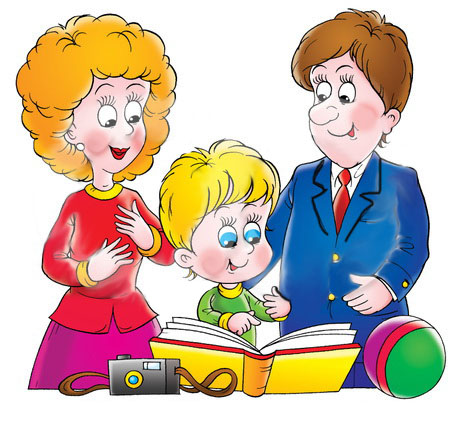 Рабочая программа родительского клуба для родителей и детей подготовительной группы«Год до школы»на 2017-2018 учебный годПодготовили:Воспитатели: Баскакова С.В. Третьякова С.А.Паспорт программыТема: Психолого-педагогическое сопровождение родителей будущих первоклассников.Тип клуба: информационно-практико-ориентированный, долгосрочный, открытый, коллективный.Участники клуба: Воспитатели, родители и дети.Срок реализации: сентябрь – майПроблема: С началом школьного обучения меняется весь жизненный уклад не только ребенка, но и всей семьи.Актуальность: для целенаправленной подготовке детей к школьному обучению и успешной их адаптации  к школе необходимо организовать целенаправленную работу не только с детьми, но и с их родителями. Родителям и детям необходима помощь в подготовке и встрече с новой для них школьной ситуацией.Цели: повышение компетентности родителей по вопросам готовности детей к школьному обучению.Задачи:Подготовить родителей и детей к новой социальной роли – «родители ученика»Осуществить информационно-просветительскую работу с родителями по теме "Готовность детей к школе"; Познакомить с элементами педагогической диагностики отдельных сторон готовности ребенка к школьному обучению, развивать знания и умения, связанные сформированием разных аспектов готовности к школе в условиях семьи;Научить родителей решать психологические и педагогические проблемные ситуации, связанные с подготовкой и обучением детей в школе, оказывать им эмоциональную поддержкуПовысить компетентность  родителей в вопросах подготовки детей к школьному обучению через использование наиболее эффективных форм сотрудничества.Пояснительная записка Семья – важнейший институт общества, в которой происходит взросление маленького человека: как физическое, так и духовное. Не существует другого такого института, кроме института семьи, так точно предопределяющего закономерности формирования будущего человека. Именно с близкими взрослыми (мамой, папой, бабушкой и другими) ребенок встречается на первых этапах своей жизни и именно от них и через них знакомится с окружающим миром, впервые слышит человеческую речь, начинает овладевать предметами и орудиями своей деятельности, а в дальнейшем и постигать сложную систему человеческих взаимоотношений, общение ребенка с семьей является основой психического развития. Семья - первоисточник и образец формирования межличностных отношений ребенка, а мама и папа – образцы для подражания. 5 Существенно, что проблемы ребенка невозможно решать без учета того, что маленький человек зависим от ситуации и окружения, в которых находится. Искренняя заинтересованность взрослых – родителей, педагогов в каждый момент его жизни создает хорошую возможность для развития позитивных детско-родительских взаимоотношений. В основе взаимодействия дошкольного образовательного учреждения и семьи лежит сотрудничество педагогов и родителей, которое предполагает равенство позиций партнеров, уважительное отношение друг к другу с учетом индивидуальных возможностей и способностей. Сотрудничество предполагает не только взаимные действия, но и взаимопонимание, взаимоуважение, взаимодоверие, взаимопознание, взаимовлияние. Активная совместная работа педагогов и родителей позволяет лучше узнать друг друга, способствует усилению их взаимоотношений. Наивысшей точкой взаимодействия дошкольного образовательного учреждения с семьей является содружество, которое подразумевает объединение кого-либо, основанное на дружбе, единстве взглядов, интересов, и предполагает, прежде всего, открытость навстречу друг другу. Родительский клуб – особая форма взаимодействия между участниками, предполагающая взаимный обмен опытом, знаниями по проблемам развития и воспитания детей, способствующая углублению понимания и изменению некоторых жизненных представлений участников. Результатом работы клуба можно считать обогащение опыта, представлений каждого за счет способностей всех участников. Родительский клуб - важнейшая составляющая часть системы образования и воспитания в детском саду, которая способствуют сближению родителей и ребенка в эмоциональном плане и приоткрывают родителям дверь в «секретный» мир детей. Родительские клубы способствовали привлечению семьи, как одного из субъектов образовательной деятельности, что позволило 6 повысить их педагогическую компетентность в вопросах воспитания и развития детей дошкольного возраста. Цель деятельности клуба: оказание педагогической помощи родителям, пропаганда положительного опыта семейного воспитания, повышение компетентности родителей в вопросах развития детей. Задачи деятельности клуба:  обеспечение высокого качества образовательной среды для развития детей в условиях совместной деятельности с родителями и педагогами ДОУ;  повышение степени осознанности родителями значимости своей роли в подготовке ребенка к школьному обучению;  способствование повышению уровня психолого-педагогической компетентности родителей в вопросах развития дошкольников в их родительской ответственности;  формирование отношения сотрудничества между субъектами образовательного процесса: детьми, родителями, педагогами ДОУ;  пропаганда положительного опыта семейного воспитания, лучших семейных традиций.Формы работы с родителямиАнкетирование родителейКонсультация, рекомендации, буклеты, брошюры, памяткиУстный журналКруглый столСеминар – практикумМастер-классДеловая играВечер вопросов и ответов. Встреча классного руководителя и родителей.Видеоролик - интервью с детьми «Что дети знают о школе», аудиоинтервью «Моя семья».Выставка дидактических игр и пособийРефлексияПрезентация «Готов ли ваш ребенок к школе?»Информационно-просветительский стенд «Родителям будущего первоклассника»Информирование родителей о результатах занятий детей с логопедом.Этапы работы:I этап – диагностико - аналитический (сентябрь 201 г.)Выявление проблемы, формулирование цели и задач проекта, определение пути его реализации.II этап – реализация проекта (сентябрь 2017 г. – май 2018 г.)Разработка содержания деятельности и организация работы по реализации проекта (сентябрь 2017 г.)III этап – итоговый (май 2018 г.)Создание презентации.Оформление папки с материалами проекта.Ожидаемый результатПовышение психолого-педагогической компетентности родителей в вопросах готовности ребенка к школе и организации подготовки к школьному обучению;Формирование социальных навыков по эффективному взаимодействию с ребенком на предшкольном этапе развития ребенка;Возрастание интереса родителей к деятельности ДОУ, школы.Тематический план-программа мероприятий родительского клуба:Цель. Повысить психолого-педагогическую компетентность родителей будущих первоклассников.СентябрьАнкетирование родителей «На пороге школьной жизни»1.Определить позицию родителей по вопросам подготовки детей к школе2. Оказать помощь в разрешении проблем при подготовке детей к школе.Приложение №1Воспитатели, родителиИнформационно-просветительский стенд «Родителям будущих первоклассников»Приложение № 2Воспитатели, педагог, родителиСовместная с родителями экскурсия в здание школы, встреча с классным руководителем.1. Познакомить родителей с классным руководителем детей, учебным заведением, с оформлением школы, учебными классами.2. Расширять представления о школе.3. Вызывать стремление как можно больше узнать о школьной жизни.Приложение № 3Воспитатели, родители, детиКонсультация «Создание у ребенка положительного отношения к школе и формирование направленности на обучение»1.Проконсультировать родителей в вопросах формирования социальных черт личности будущего первоклассника, необходимых для благополучной адаптации в школе.2. Предоставить родителям практический опыт в овладении способами общения с ребенком в семье для укрепления его желания учиться.Приложение № 4Воспитатели, родителиУстный журнал «Кризис семи лет и уровень психологической готовности к школьному обучению»Повысить психолого-педагогическую компетентность родителей будущих первоклассников.Приложение № 5Воспитатели,  родителиРекомендации «Как подготовить ребенка к школе»Вооружить родителей психолого-педагогическими знаниями и умениями по вопросу «Как подготовить ребенка к школе»Приложение № 6Воспитатели, родителиОктябрьКруглый стол "Мой ребенок – будущий первоклассник"1. Повысить педагогическую грамотность родителей в профилактике школьной дезадаптации ребенка.2. Оказать помощь в разрешении проблем при подготовке детей к школе.3. Активизировать чувства, переживания и действия родителей в связи с предстоящей школьной жизнью детей.1.Организационный момент "Будем знакомы".2. Упражнение "Мой образ ребёнка - первоклассника" .3. Анализ анкетирования родителей "На пороге школьной жизни" (позиция родителей по вопросам подготовки детей к школе) .4. Видеоролик - интервью с детьми "Что дети знают о школе»5. Сообщение учителя - логопеда «Слагаемые успешности будущего первоклассника в области речевого развития детей»6. Выставка дидактических игр и пособий по подготовке детей к школе "Копилка полезных вещей".7. Рефлексия "Больше всего мне сегодня… "Родители детей подготовительной к школе группы, воспитатели, учитель - логопед.Оформление стенда  «Возрастные особенности психического развития детей 6-7 лет»Ознакомить родителей воспитанников с возрастными особенностями психического развития детей 6-7 летПриложение №7Воспитатели, родителиНоябрьМастер-класс «Вместе учимся считать»Предоставить родителям практический опыт в овладении способами знакомства с цифрами, счетом.1.Организационный момент2. Презентация «Что должен знать и уметь ребенок при поступлении в школу в области познавательной деятельности»3. Мастер-класс4.Буклеты для родителей,  домашнее задание.Воспитатели, родителиФевральКонсультация«Готовим руку к письму»1. Способствовать осознанию родителями взаимосвязи правильной речи и успешного обучения в школе.2. Сформировать у родителей представления о взаимосвязи развития мелкой моторики рук и речи детей.3. Оказать помощь в разрешении проблем при подготовке детей к письму.Приложение № 8ВоспитателиУстный журнал «Правила приема детей в первый класс», домашнее задание.Повысить психолого-педагогическую компетентность родителей будущих первоклассников.Приложение № 9ВоспитателиМартБрошюра  для родителей «Примерный режим дня первоклассникаОбобщить знания о здоровом образе жизни.
2. Подвести к сознанию, что соблюдать режим дня должен каждый ребёнок.
3. Показать пути поддержания и укрепления здоровья.Приложение № 10Воспитатели, родители, дети.АпрельМастер-класс  «Ум ребенка на кончиках пальцев» (совместное занятие с детьми по развитию мелкой моторики рук)Приложение №11Воспитатели, родителиДеловая игра «Семья на пороге к школьной жизни»1. Создать условия для совместной игровой деятельности воспитателей, родителей и педагогов школы.2. Дать родителям и учителям школы опыт игрового взаимодействия друг с другом, игровой культуры общения3. Уточнить, закрепить и углубить знания родителейПриложение №12Воспитатели, родителиМайКонсультация «Готов ли ребенок к школе?Презентация проекта родительского клубаАктивизировать познавательную деятельность.Подвести итог проведенной работы.